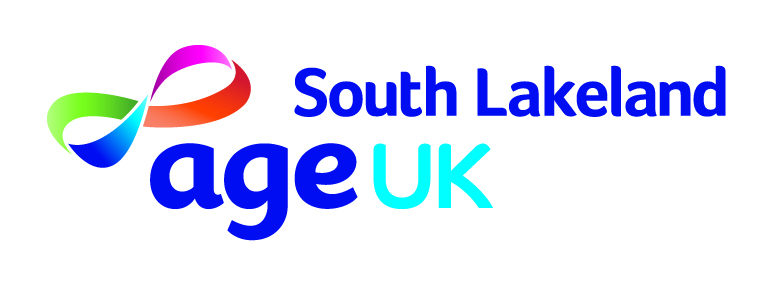 Age UK South Lakeland
Membership Application FormPlease printName                    		Organisation         		(If applicable)Address               		Postcode              		Telephone No      		E-mail address    		Signature             		  Date 		


Please return this form to: Penny Pullinger, Chief Officer, Age UK South Lakeland, 17 Finkle Street, Kendal, LA9 4AB
Or email to: admin@ageuksouthlakeland.org.uk 

                                                  